ΕΛΛΗΝΙΚΗ ΟΜΟΣΠΟΝΔΙΑ ΠΕΤΟΣΦΑΙΡΙΣΗΣΕΝΩΣΗ ΣΩΜΑΤΕΙΩΝ ΠΕΤΟΣΦΑΙΡΙΣΗΣ  ΠΕΛΟΠΟΝΝΗΣΟΥΓραφεία : ΑΝΤ. ΠΕΠΑΝΟΣ Κλειστό Κολυμβητήριο                                                    Πατρών-Κλάους 91-93  Τ.Κ. 26335 ΠΑΤΡΑ                                                                                                                      Τηλ.: 2610 270099 Fax: 2610 271245email: espep2010@gmail.com 	site: www.espep.com & www.espep.gr                AΡΙΘ. ΠΡΩΤ. 238                                                            ΠΑΤΡΑ 04/09/2019  ΠΡΟΓΡΑΜΜΑ ΑΓΩΝΩΝ ΠΡΩΤΑΘΛΗΜΑΤΟΣ ΕΦΗΒΩΝ ΑΓΩΝΙΣΤΙΚΗΣ ΠΕΡΙΟΔΟΥ 2019 – 2020Παρακαλούμε πολύ μέχρι Δευτέρα 9/9/2019 όπως δώσετε ώρεςΓια το Δ.Σ.                  Ο ΠΡΟΕΔΡΟΣ                                                     Ο ΓΕΝ. ΓΡΑΜΜΑΤΕΑΣ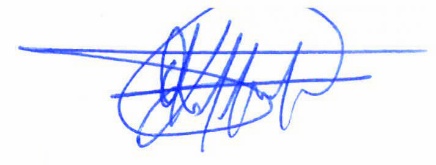 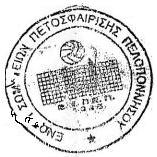 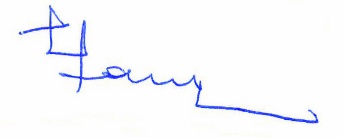       ΚΑΝΕΛΛΟΠΟΥΛΟΣ ΘΕΟΔΩΡΟΣ                                            ΜΑΚΡΗΣ ΜΙΧΑΛΗΣ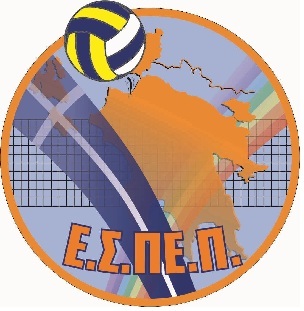 1ος Γύρος1ος Γύρος1ος Γύρος1ος Γύρος1ος Γύρος1ος Γύρος1ος ΓύροςΗΜΕΡΑΗΜΕΡ/ΝΙΑΓΗΠΕΔΟΩΡΑΣΥΝΑΝΤΗΣΗΣΥΝΑΝΤΗΣΗΣΥΝΑΝΤΗΣΗ1η Αγωνιστική1η ΑγωνιστικήΚΥΡΙΑΚΗ13/10/2019ΟΛΥΜΠΙΑΔΑΣΑ.Ε.Π. ΟΛΥΜΠΙΑΣ -ΑΡΑΤΟΣ 1893ΚΥΡΙΑΚΗ13/10/2019ΑΠΟΛΛΩΝΑΑ.Σ.Π. ΑΠΟΛΛΩΝ -Α.Σ. ΑΘΛΟΣ ΠΑΤΡΕΩΝΚΥΡΙΑΚΗ13/10/2019ΒΡΑΧΑΤΙΟΥΓ.Α.Σ. ΠΑΜΒΟΧΑΪΚΟΣ-Α.Ο. ΚΑΛΑΜΑΤΑ 80ΚΥΡΙΑΚΗ13/10/2019ΣΠΑΡΤΗΣΣΠΑΡΤΙΑΤΙΚΟΣ Γ.Σ.-Α.Γ.Σ.Π. ΘΗΣΕΑΣ 2η Αγωνιστική2η ΑγωνιστικήΚΥΡΙΑΚΗ20/10/2019ΣΠΑΡΤΗΣΣΠΑΡΤΙΑΤΙΚΟΣ Γ.Σ.-Α.Ε.Π. ΟΛΥΜΠΙΑΣ ΚΥΡΙΑΚΗ20/10/2019ΚΙΑΤΟΥΑΡΑΤΟΣ 1893-Α.Σ.Π. ΑΠΟΛΛΩΝ ΚΥΡΙΑΚΗ20/10/2019ΚΟΥΚΟΥΛΙΑ.Σ. ΑΘΛΟΣ ΠΑΤΡΕΩΝ-Γ.Α.Σ. ΠΑΜΒΟΧΑΪΚΟΣΚΥΡΙΑΚΗ20/10/2019ΠΑΝΕΠ. ΠΑΤΡΑΣ Α.Γ.Σ.Π. ΘΗΣΕΑΣ -Α.Ο. ΚΑΛΑΜΑΤΑ 803η Αγωνιστική3η ΑγωνιστικήΚΥΡΙΑΚΗ10/11/2019ΑΠΟΛΛΩΝΑΑ.Σ.Π. ΑΠΟΛΛΩΝ -ΣΠΑΡΤΙΑΤΙΚΟΣ Γ.Σ.ΚΥΡΙΑΚΗ10/11/2019ΒΡΑΧΑΤΙΟΥΓ.Α.Σ. ΠΑΜΒΟΧΑΪΚΟΣ-ΑΡΑΤΟΣ 1893ΚΥΡΙΑΚΗ10/11/2019ΠΑΡΑΛΙΑΣΑ.Ο. ΚΑΛΑΜΑΤΑ 80-Α.Σ. ΑΘΛΟΣ ΠΑΤΡΕΩΝΚΥΡΙΑΚΗ10/11/2019ΟΛΥΜΠΙΑΔΑΣΑ.Ε.Π. ΟΛΥΜΠΙΑΣ -Α.Γ.Σ.Π. ΘΗΣΕΑΣ 4η Αγωνιστική4η ΑγωνιστικήΚΥΡΙΑΚΗ24/11/2019ΣΠΑΡΤΗΣΣΠΑΡΤΙΑΤΙΚΟΣ Γ.Σ.-Γ.Α.Σ. ΠΑΜΒΟΧΑΪΚΟΣΚΥΡΙΑΚΗ24/11/2019ΟΛΥΜΠΙΑΔΑΣΑ.Ε.Π. ΟΛΥΜΠΙΑΣ -Α.Σ.Π. ΑΠΟΛΛΩΝ ΚΥΡΙΑΚΗ24/11/2019ΚΙΑΤΟΥΑΡΑΤΟΣ 1893-Α.Ο. ΚΑΛΑΜΑΤΑ 80ΚΥΡΙΑΚΗ24/11/2019ΠΑΝΕΠ. ΠΑΤΡΑΣ Α.Γ.Σ.Π. ΘΗΣΕΑΣ -Α.Σ. ΑΘΛΟΣ ΠΑΤΡΕΩΝ5η Αγωνιστική5η ΑγωνιστικήΚΥΡΙΑΚΗ1/12/2019ΠΑΡΑΛΙΑΣΑ.Ο. ΚΑΛΑΜΑΤΑ 80-ΣΠΑΡΤΙΑΤΙΚΟΣ Γ.Σ.ΚΥΡΙΑΚΗ1/12/2019ΒΡΑΧΑΤΙΟΥΓ.Α.Σ. ΠΑΜΒΟΧΑΪΚΟΣ-Α.Ε.Π. ΟΛΥΜΠΙΑΣ ΚΥΡΙΑΚΗ1/12/2019ΚΟΥΚΟΥΛΙΑ.Σ. ΑΘΛΟΣ ΠΑΤΡΕΩΝ-ΑΡΑΤΟΣ 1893ΚΥΡΙΑΚΗ1/12/2019ΑΠΟΛΛΩΝΑΑ.Σ.Π. ΑΠΟΛΛΩΝ -Α.Γ.Σ.Π. ΘΗΣΕΑΣ 6η Αγωνιστική6η ΑγωνιστικήΚΥΡΙΑΚΗ8/12/2019ΣΠΑΡΤΗΣΣΠΑΡΤΙΑΤΙΚΟΣ Γ.Σ.-Α.Σ. ΑΘΛΟΣ ΠΑΤΡΕΩΝΚΥΡΙΑΚΗ8/12/2019ΟΛΥΜΠΙΑΔΑΣΑ.Ε.Π. ΟΛΥΜΠΙΑΣ -Α.Ο. ΚΑΛΑΜΑΤΑ 80ΚΥΡΙΑΚΗ8/12/2019ΑΠΟΛΛΩΝΑΑ.Σ.Π. ΑΠΟΛΛΩΝ -Γ.Α.Σ. ΠΑΜΒΟΧΑΪΚΟΣΚΥΡΙΑΚΗ8/12/2019ΠΑΝΕΠ. ΠΑΤΡΑΣ Α.Γ.Σ.Π. ΘΗΣΕΑΣ -ΑΡΑΤΟΣ 18937η Αγωνιστική7η ΑγωνιστικήΚΥΡΙΑΚΗ15/12/2019ΚΙΑΤΟΥΑΡΑΤΟΣ 1893-ΣΠΑΡΤΙΑΤΙΚΟΣ Γ.Σ.ΚΥΡΙΑΚΗ15/12/2019ΚΟΥΚΟΥΛΙΑ.Σ. ΑΘΛΟΣ ΠΑΤΡΕΩΝ-Α.Ε.Π. ΟΛΥΜΠΙΑΣ ΚΥΡΙΑΚΗ15/12/2019ΠΑΡΑΛΙΑΣΑ.Ο. ΚΑΛΑΜΑΤΑ 80-Α.Σ.Π. ΑΠΟΛΛΩΝ ΚΥΡΙΑΚΗ15/12/2019ΒΡΑΧΑΤΙΟΥΓ.Α.Σ. ΠΑΜΒΟΧΑΪΚΟΣ-Α.Γ.Σ.Π. ΘΗΣΕΑΣ 